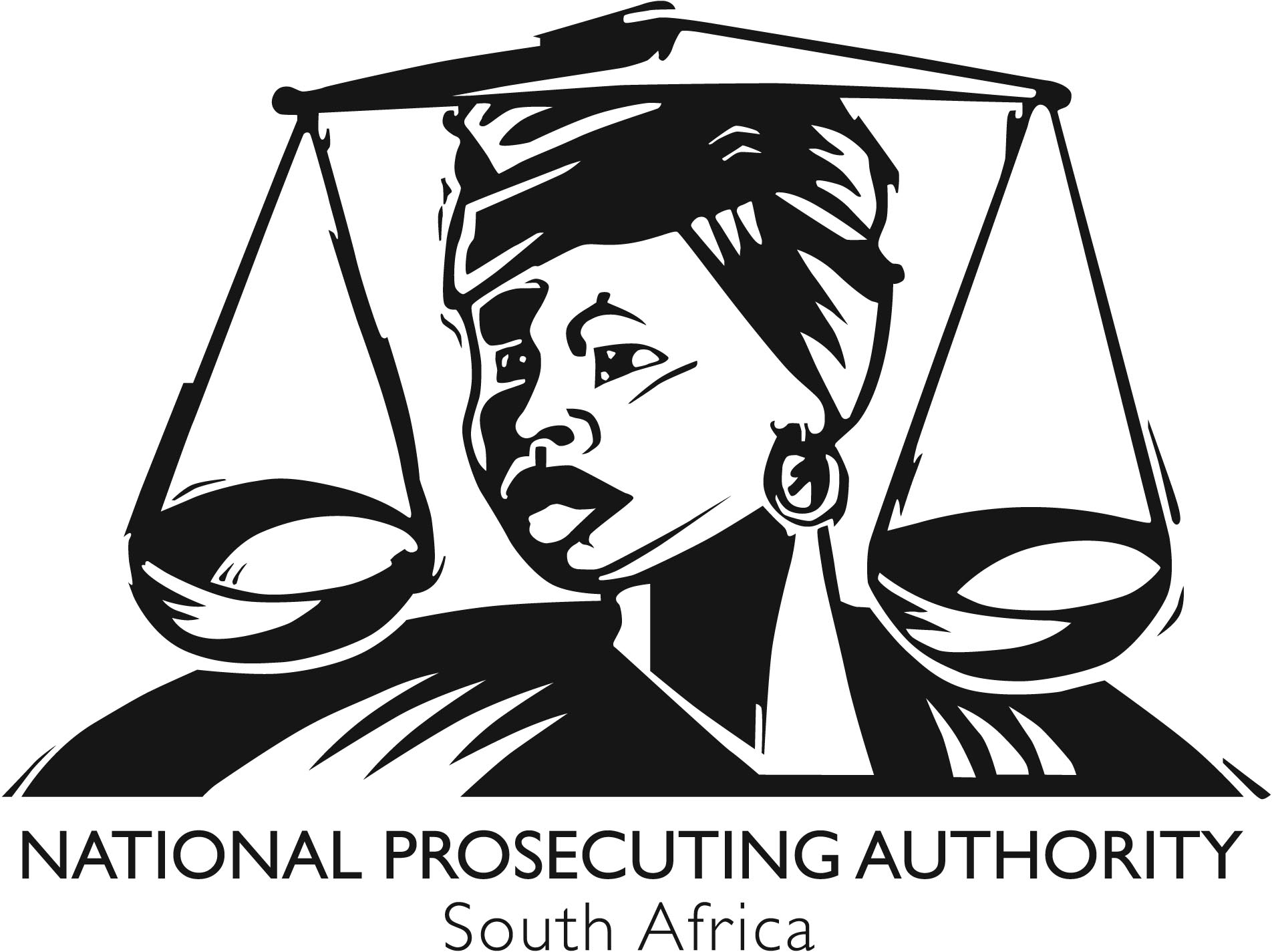 INVITATION TO BIDHard copies of the bid documents will be obtainable at VGM building (Corner Hartley and Westlake) 123 Westlake Avenue, Weavind Park, Silverton, Pretoria, and a soft copies of the bid document will be available on the NPA bid website: “www.npa.gov.za ”tender” NPA Office Hours:08:00 – 16h30 (Monday to Friday)	………..………………….Bid documents must be submitted in the bid box located at VGM building (Corner Hartley and Westlake) 123 Westlake Avenue, Weavind Park, Silverton, Pretoria. Late, electronic, scanned and facsimile submissions will not be considered. AWARDED BIDSNoBid NumberDescription of serviceCompulsory Briefing session, date, time, venue Closing date and Time Contact details1.NPA 14-14/15Appointment of a service provider to provide facilities management services at National Prosecuting Authority Bloemfontein Office for a period of two (2) years.Date   :   16 September 2014Time  :   10h00-11h00Venue:   Waterfall Building, C/N Aliwal         and St Andrews Street, Bloemfontein07 October 2014 @ 11h00tenders@npa.gov.zaNo.Bid NumberDescription of ServiceSuccessful BidderContract periodB-BBEE Points Bid Amount1.NPA 06-13/14Appointment of a service provider to implement a data backup management software solution including the maintenance and support for a period of three (3) years.XON Systems (Pty) Ltd.Three (3) years8.00R 1 808 167.262.NPA 11-13/14Appointment of a service provider to provide a unified telephony servicesEOH Mthombo (Pty) Ltd.Five (5) years9.00R 29 503 547.32